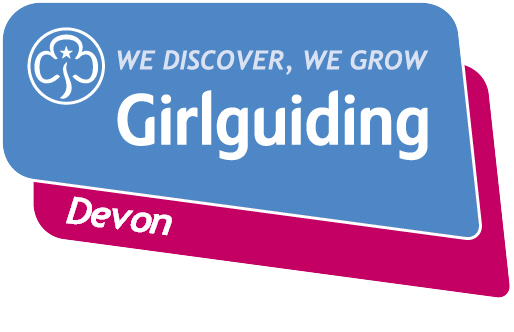 Details of a Qualified Leader changing roles and requiring additional mentoringThis form applies to warranted assistant leaders who now wish to become unit leaders (LQ module 4) and any leader wishing to change Section (LQ module 1).Please complete and send to your Division Leader Co-ordinator so she can find a suitable mentor.THE INFORMATION SUPPLIED ON THIS FORM WILL BE HELD IN A DATABASE FOR MEMBERSHIP ADMINISTRATION PURPOSES ONLY.Leader detailsTransport   (please )Drives own car                                                      Has access to a car                  Near Public transport                                      Has difficulty finding transport    Please circle days and times when the Leader may be available to meet/speak with your mentorPlease indicate the earliest time in the day she may be contacted   ……………………………Please indicate the latest time in the day she may be contacted   ……………………………Module(s) required   (Please  )                 1             4 Signature of leader / YL…………………………………………………………… Date………………………………Membership Number …………………………………………………………….Name (incl Title)Date of BirthPreferred nameAddress PostcodeTel (daytime) ( ……….. )……………………………..Tel (evening)  ( ………...)………………………….Mobile ………………………………..………..…Email ……………………………………………..Fax …………………………………………………..UnitUnitMeeting Day and TimeMeeting Day and TimeMeeting PlaceMeeting PlaceName of District and District Commissioner (if applicable)Name of District and District Commissioner (if applicable)Monday am/pm/eveTuesday am/pm/eveWednesday am/pm/eveThursday am/pm/eveFriday am/pm/eveSaturday am/pm/eveSunday am/pm/eve